SUPPLEMENTARY FILESGambar 1. Akun Facebook Ahok dan AniesSumber: Facebook AhokDjarot dan SuaraAniesGambar 2. Postingan Ahok-Djarot di Facebook tentang Pilkada DamaiSumber: https://m.facebook.com/AhokDjarot/Gambar 3. Postingan Ahok-Djarot di Facebook tentang Jakarta Punya Semua (Keberagaman)Sumber: https://m.facebook.com/AhokDjarot/Ahok-Djarot Anies-Sandi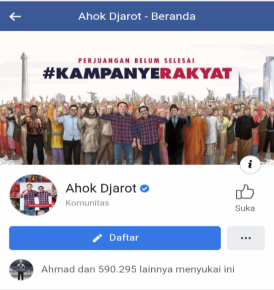 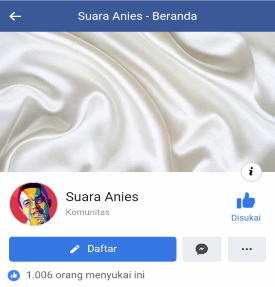 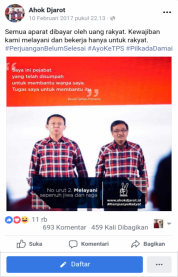 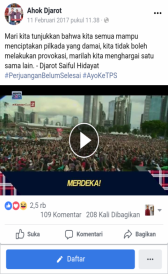 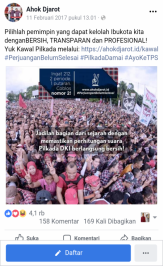 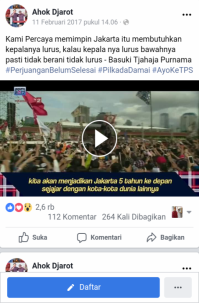 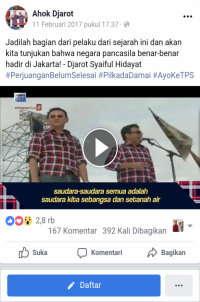 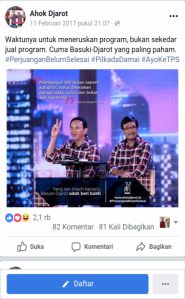 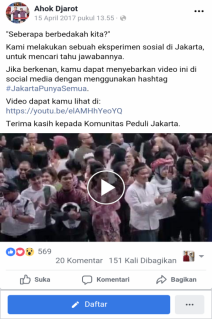 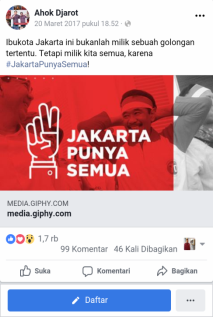 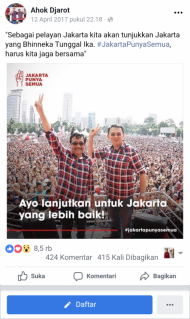 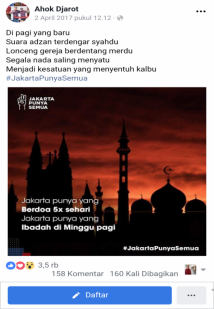 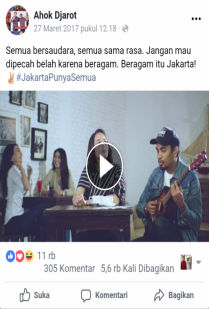 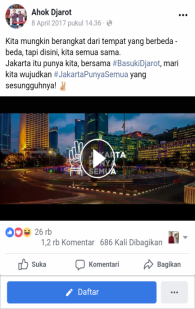 